			IDDS Curriculum Worksheet 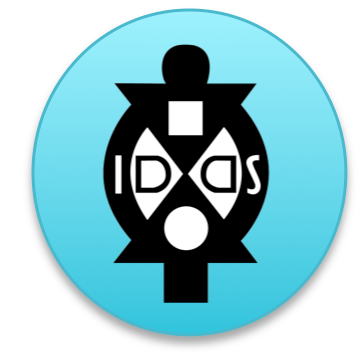 Lead Instructors + DFsThe Lead Instructor is the person responsible for creating, delivering, and managing the curriculum and schedule.  They are the person who also adds academic credibility to a summit and/or has expertise in the are the summit is specializing in.  S/he will serve as the lead support and mentor for any other instructors, senior design facilitators, design facilitators, cross-cultural facilitators, and guests, as well as leading the project topic selection process.  This person should have experience teaching hands-on design and development curricula in diverse contexts, is an experienced facilitator, and is available to lead the development and delivery of the curriculum in a timely manner.   Similar to the other leading roles, this is a position that requires a large amount of time, clear and timely communication skills, and enthusiasm for IDDS.  We suggest sharing the load and burden of putting together the IDDS Schedule and Curriculum, that you work with a co-lead.  However, this might not be necessary for a shorter summit.  Please list below who will be the two Co-Lead instructors for your summit.  If you need IDIN’s help identifying a co-lead, please leave write “I need help!” in the slot.Co-Lead Instructor1:Co-Lead Instructor 2:If you do choose to have co-leads sharing the work together, it is helpful to identify who the main point of contact will be, just in case.  There is a Ghanaian proverb that says, “If a whole family takes care of a goat, the goat sleeps outside.”  So we want to ensure every goat has a home.Contact person:Best way to contact:Assisting the Lead Instructors will be a set of design facilitators.  Typically, there are tow design facilitators for every two projects: a senior design in tandem with another design facilitator.  Design Facilitators are the organizers who assist the Lead Instructor and are responsible for guiding participant teams through the design process and the development of their projects.  A good senior design facilitator has strong experience and a unique skillset - they are both technically capable (have a background in hands-on design in the particular area you are working in) but are also good facilitators (skilled at navigating diverse group dynamics).  Senior Design Facilitators will be expected to instruct sessions for their small groups and, at times, for the whole group of IDDS participants.  It is preferable if they have been an IDDS participant before and familiar with the IDDS design methodology. Prior to a summit it is expected that the senior design facilitators will work closely with the Lead Instructor and assist with curriculum development as well as project topic selection, but also assist participant supporters in recruiting the right participants and assisting them in their arrival to the summit.  While the senior design facilitator is not expected to know every answer for all participants’ technical questions, they must be capable and ready to serve as a resource to connect participant groups with the appropriate field experts (when necessary) and information they need to move forward.  Moreover, senior design facilitators are responsible for ensuring groups complete not only the prototype/project, but the proper documentation for their prototypes/projects and communities by the end of the summit.  Beyond good design skills, a good senior design facilitator is experienced at guiding groups peacefully through conflict, an excellent communicator, an excellent listener, and full of the IDDS co-creative spirit. How many projects do you estimate having?Based off of the number of projects, how many design facilitators do you anticipate needing?  A good rule of thumb is 2 design facilitators for every 2 projects – perhaps one that is more technically strong and another that is more interpersonally strong.Who, already, do you have as design facilitators?How many other design facilitators do you still need?  Any special skillset that you need that they would have?  We will use this information to help advertise to the IDIN network for positions you would like people to apply for. 